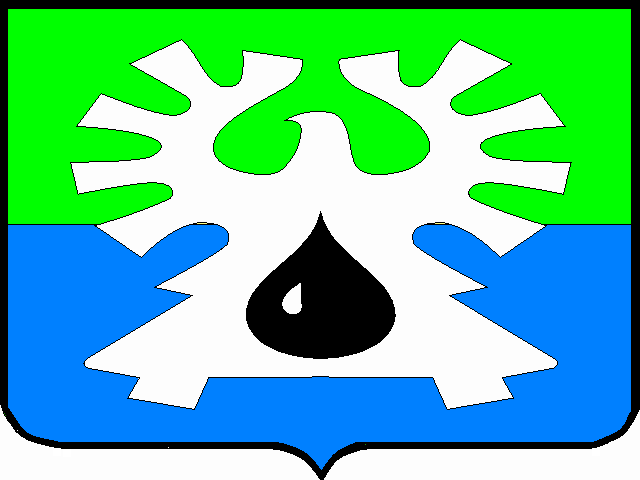         МУНИЦИПАЛЬНОЕ ОБРАЗОВАНИЕ ГОРОД УРАЙХанты- Мансийский автономный округ - ЮграАДМИНИСТРАЦИЯ ГОРОДА УРАЙУПРАВЛЕНИЕ ОБРАЗОВАНИЯМуниципальное бюджетное дошкольное образовательное учреждениецентр развития ребенка - детский сад № 19 «Радость»628284, микрорайон 3, дом . Урай                     тел./факс (34676) 3-10-13Ханты-Мансийский автономный  округ-Югра,                         ОКПО 33583889       Тюменская область                                                                     ИНН 8606003903                                                                                                                      КПП 860601001                                                               Выписка из  приказаот «25» апреля 2013 г                                                                           № 59Об утверждении решения  педагогического совета    В соответствии приказа МБДОУ детский сад № 19 «Радость» от 26.03.2013 г. № 34,  во исполнение решения педагогического  совета от  25.04.2013 г.  приказываю:1.3.Одобрить активные формы опыта  воспитателя  Соловьевой М.Ю. по обогащению представлений дошкольников о природе нашего края в совместной деятельности со взрослыми, которые создают атмосферу доверия и сотрудничества в коллективе взрослых, окружающих ребенка, формирование модели  организационно - психолого – педагогических условий социального партнёрства  семьи и дошкольного образовательного учреждения, способствующих развитию детей дошкольного возраста в соответствии федеральных государственных требований. 5. Контроль  за исполнением  приказа оставляю за собой. 	 Заведующий  МБДОУ               Т. Н. Сапунова 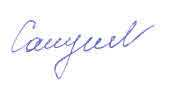 Гот. Корепина  Г.А., зам. зав. по ВМР  